 Solving a triangles. Value of an expressionLaw of Cosines Solve triangle, given a = 15 , b = 34 y c = 35.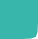 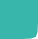 Solve triangle , given b = 4 , c = 3 y Â = 60o. Solve triangle , given a = 3 , c = 4 y Â = 30o.This teaching material is written by the Federación Española de Sociedades de Profesores de Matemáticas (FESPM) and other authors.You can use and alter the teaching material for educational purposes, however the use of it for the purpose of sales is prohibited.